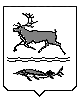 МУНИЦИПАЛЬНОЕ ОБРАЗОВАНИЕ СЕЛЬСКОЕ ПОСЕЛЕНИЕ КАРАУЛТАЙМЫРСКОГО ДОЛГАНО-НЕНЕЦКОГО МУНИЦИПАЛЬНОГО РАЙОНАКРАСНОЯРСКОГО КРАЯКАРАУЛЬСКИЙ СЕЛЬСКИЙ СОВЕТ ДЕПУТАТОВРЕШЕНИЕот «14» мая 2021 г.      								        № 1109 О внесении изменений в Решение Караульского сельского Совета депутатовот 16 ноября 2018 года № 954 «Об утверждении Положения об Администрации сельского поселения Караул муниципального образования «Сельское поселение Караул»На основании ст. 41 Федерального закона от 6 октября 2003 года № 131-ФЗ «Об общих принципах организации местного самоуправления в Российской Федерации», руководствуясь ст. ст. 41, 43 Устава муниципального образования сельское поселение Караул Таймырского Долгано-Ненецкого муниципального района Красноярского края, Караульский сельский Совет депутатовРЕШИЛ:1. Внести в Решение Караульского сельского Совета депутатов от 16 ноября 2018 года № 954 «Об утверждении Положения об Администрации сельского поселения Караул муниципального образования «Сельское поселение Караул» (в редакции Решения Караульского сельского Совета депутатов от 18 марта 2019 года № 986) следующие изменения: - Приложение к Решению изложить в редакции согласно Приложению к настоящему Решению.2. Опубликовать настоящее Решение в информационном вестнике «Усть-Енисеец» и разместить на официальном сайте сельского поселения Караул Таймырского Долгано-Ненецкого муниципального района Красноярского края.3. Настоящее Решение вступает в силу после его официального опубликования.                                                                                                            Приложение к Решению Караульского                                                                                         сельского Совета депутатов                                                                                    от 14.05.2021 г. № 1109ПОЛОЖЕНИЕоб Администрации сельского поселения Караул муниципального образования «Сельское поселение Караул»1. ОБЩИЕ ПОЛОЖЕНИЯ	1.1. 	Администрация сельского поселения Караул муниципального образования «Сельское поселение Караул» (далее – Администрация сельского поселения Караул, Администрация поселения, Администрация) является исполнительно-распорядительным органом местного самоуправления поселения, подотчетным Караульскому сельскому Совету депутатов.	Администрация возглавляет исполнительную власть поселения.	Администрация поселения обладает полномочиями по решению вопросов местного значения поселения, возложенными на нее законодательством, Уставом муниципального образования сельское поселение Караул Таймырского Долгано-Ненецкого муниципального района Красноярского края (далее – Устав поселения, Устав), решениями Караульского сельского Совета депутатов (далее также – Совет депутатов) и нормативными правовыми актами Главы поселения.	1.2. Полное наименование исполнительно-распорядительного органа местного самоуправления муниципального образования - Администрация сельского поселения Караул муниципального образования «Сельское поселение Караул».	1.3. Сокращенное наименование - Администрация сельского поселения Караул.	1.4. Администрация обладает правами юридического лица, имеет печать, штамп, бюджетную смету на содержание Администрации. Финансирование деятельности Администрации осуществляется в соответствии с бюджетной сметой в пределах ассигнований, предусмотренных на эти цели в бюджете поселения. Администрация является муниципальным казенным учреждением. 	1.5. В своей деятельности Администрация руководствуется Конституцией Российской Федерации, законодательством Российской Федерации, Красноярского края, Уставом поселения, нормативными правовыми актами представительного органа поселения и настоящим Положением.	1.6.  Место нахождения Администрации поселения: с. Караул, улица Советская, дом 12.	1.7. Почтовый адрес Администрации: 647220, Красноярский край, Таймырский Долгано-Ненецкий муниципальный район, село Караул, улица Советская, дом 12.	1.8. Телефон приемной (факс): (839179)-41-1-96	1.9. Официальный сайт Администрации в сети «Интернет»: www.karaul.city.	1.10. Адрес электронной почты: aspk00@mail.ru.2. СТРУКТУРА АДМИНИСТРАЦИИ СЕЛЬСКОГО ПОСЕЛЕНИЯ КАРАУЛ	2.1. Администрацией поселения руководит Глава Администрации поселения на принципах единоначалия. Главой Администрации поселения является Глава поселения (далее – Глава поселения, Глава Администрации).	2.2. Структура администрации утверждается представительным органом поселения по представлению Главы поселения.	2.3. При составлении и утверждении штатного расписания Администрации поселения используются наименования должностей муниципальной службы, предусмотренные реестром должностей муниципальной службы.	2.4. Структуру Администрации поселения составляют органы Администрации поселения, а также структурные подразделения Администрации поселения.		2.5. Администрация поселения является уполномоченным органом по осуществлению земельного контроля.	2.6. Органы Администрации поселения являются исполнительными органами, исполняющими отдельные функции Администрации поселения в определенных сферах и (или) на определенных территориях поселения.	Органы Администрации поселения осуществляют отдельные функции Администрации по территориальному и (или) отраслевому принципу.	Органами Администрации поселения являются самостоятельные отделы Администрации поселения. 	Решение об образовании органа Администрации поселения принимается Советом депутатов на основании утвержденной структуры Администрации поселения.	Органы Администрации поселения имеют обособленное имущество, свои печати, бланки, штампы, расчетные счета.	Расходы на содержание органов Администрации поселения закрепляются отдельной строкой в бюджете поселения.	Для осуществления полномочий органы Администрации поселения наделяются материальными и финансовыми средствами.	Органы Администрации поселения действуют на основании Устава и положения об органе Администрации поселения, утверждаемого Советом депутатов по представлению Главы Администрации. Совет депутатов может вносить изменения в проект положения об органе Администрации поселения.	Органы Администрации поселения в пределах своей компетенции издают правовые акты на основании и во исполнение законов, Устава поселения, решений Совета депутатов, актов Главы поселения, Администрации поселения.	Структуру и штатное расписание органа Администрации поселения утверждает Администрация поселения. Проект структуры и штатного расписания органа Администрации поселения, а также проекты их изменений подлежат предварительному согласованию с Советом депутатов.	Представителем нанимателя (работодателя) для служащих и работников органа Администрации поселения является руководитель органа Администрации поселения.	Функции Администрации поселения по решению вопросов местного значения, которыми наделяется орган Администрации поселения, а также права по их осуществлению, определяются положением о соответствующем органе поселения.	2.7. В целях правового, организационного, документационного, аналитического, информационного, финансового и материально-технического обеспечения деятельности Администрации поселения образуются структурные отраслевые и территориальные подразделения Администрации поселения.	Отраслевыми подразделениями Администрации поселения являются отделы.	Территориальными подразделениями Администрации поселения являются администрации сельских населенных пунктов, не являющихся муниципальными образованиями (администрации поселков), осуществляющие исполнительнораспорядительные функции Администрации поселения на территории поселка.	2.8. В структуре Администрации поселения могут создаваться комиссии, которые принимают решения в коллегиальном порядке. Цели, задачи, полномочия, состав комиссий определяются решениями Совета депутатов, актами Главы Администрации поселения.	Структурные подразделения Администрации поселения создаются в пределах бюджетного финансирования на обеспечение деятельности Администрации поселения в соответствии с утвержденной структурой Администрации поселения.	Структурные подразделения Администрации поселения наделяются функциями, которые направлены исключительно на внутреннюю организацию работы Администрации поселения.	Структурные подразделения не могут издавать правовые акты, в том числе локальные, принимать иные решения, обязательные или рекомендуемые для исполнения.	Структурные подразделения Администрации поселения не обладают правами юридического лица.	Муниципальные служащие и иные работники структурных подразделений Администрации поселения назначаются на должность и освобождаются от должности Главой Администрации поселения.	Структурные подразделения Администрации поселения действуют на основании Устава и положения о соответствующем структурном подразделении Администрации поселения, утверждаемого Администрацией поселения.	Структура и штатное расписание структурного подразделения предусматриваются в общей структуре и штатном расписании Администрации поселения.3. ГЛАВА СЕЛЬСКОГО ПОСЕЛЕНИЯ КАРАУЛ3.1. Глава поселения – высшее выборное должностное лицо поселения, наделенное согласно Уставу компетенцией по решению вопросов местного значения, возглавляющее деятельность по осуществлению местного самоуправления на территории поселения.3.2. Глава поселения является выборным должностным лицом местного самоуправления, избирается Советом депутатов из числа кандидатов, представленных конкурсной комиссией по результатам конкурса, и возглавляет Администрацию поселения.Глава поселения не может одновременно исполнять полномочия председателя представительного органа муниципального образования и полномочия главы местной администрации. 3.3. Глава поселения осуществляет свои полномочия на постоянной основе. Срок полномочий Главы поселения – 5 лет.3.4. Глава поселения не может быть депутатом Государственной Думы Федерального Собрания Российской Федерации, членом Совета Федерации Федерального Собрания Российской Федерации, депутатом законодательных (представительных) органов государственной власти субъектов Российской Федерации, занимать иные государственные должности Российской Федерации, государственные должности субъектов российской федерации, а также должности государственной гражданской службы и муниципальной службы.Глава поселения не в праве:- заниматься предпринимательской деятельностью;- состоять членом управления коммерческой организации, если иное не предусмотрено федеральными законами или если в порядке, установленном муниципальным правовым актом в соответствии с федеральными законами и законами субъекта Российской Федерации, ему не поручено участвовать в управлении этой организацией;- заниматься иной оплачиваемой деятельностью, за исключением преподавательской, научной и иной творческой деятельности. При этом преподавательская, научная и иная творческая деятельность не может финансироваться исключительно за счет средств иностранных государств, международных и иностранных организаций, иностранных граждан и лиц без гражданства, если иное не предусмотрено международным договором Российской Федерации или законодательством Российской Федерации;- входить в состав органов управления, попечительских или наблюдательных советов, иных органов иностранных некоммерческих неправительственных организаций и действующих на территории Российской Федерации их структурных подразделений, если иное не предусмотрено международным договором Российской Федерации или законодательством Российской Федерации.3.5. Главе поселения обеспечиваются условия для беспрепятственного осуществления своих полномочий.Гарантии осуществления полномочий Главы поселения устанавливаются Уставом в соответствии с федеральным законодательством и законодательством Красноярского края.3.6. Полномочия Главы поселения начинаются со дня вступления его в должность и прекращаются со дня вступления в должность вновь избранного Главы поселения.3.7. Глава поселения избирается Советом депутатов из числа кандидатов, представленных конкурсной комиссией по результатам конкурса.3.8. Порядок проведения конкурса по отбору кандидатур на должность Главы поселения устанавливается Советом депутатов. Порядок проведения конкурса должен предусматривать опубликование условий проведения конкурса, сведений о дате, времени и месте его проведения не позднее, чем за 20 дней до дня проведения конкурса.Кандидатом на должность Главы поселения может быть зарегистрирован гражданин, который на день проведения конкурса не имеет в соответствии с Федеральным законом от 12 июня 2002 года № 67-ФЗ «Об основных гарантиях избирательных прав и права на участие в референдуме граждан Российской Федерации» ограничений пассивного избирательного права для избрания выборным должностным лицом местного самоуправления.3.9. Общее число членов конкурсной комиссии в муниципальном образовании устанавливается Советом депутатов. При этом, половина членов конкурсной комиссии назначается Советом депутатов, а вторая половина – Главой Таймырского Долгано-Ненецкого муниципального района.3.10. Совету депутатов поселения для проведения голосования по кандидатурам на должность Главы поселения представляется не менее двух зарегистрированных конкурсной комиссией кандидатов.3.11. Иностранный гражданин может быть избран Главой поселения в случае, если такая возможность предусмотрена международным договором Российской Федерации с соответствующим иностранным государством.3.12. Глава поселения издает распоряжение о вступлении в должность, которое вступает в силу с момента подписания и подлежит опубликованию (обнародованию).Избранный Глава поселения вступает в должность в торжественной обстановке в присутствии депутатов Караульского сельского Совета депутатов, представителей общественности и трудовых коллективов поселения, с участием представителей средств массовой информации.Избранный Глава поселения произносит торжественное обещание жителям поселения:«Вступая в должность Главы сельского поселения Караул, перед лицом жителей поселения клянусь уважать и защищать права и свободы человека и гражданина, добросовестно выполнять возложенные на меня обязанности, соблюдать Конституцию Российской Федерации, федеральные законы, законы и иные нормативные правовые акты Красноярского края, Устав муниципального образования сельское поселение Караул Таймырского Долгано-Ненецкого муниципального района Красноярского края.».3.13. Глава поселения должен соблюдать ограничения, запреты, исполнять обязанности, которые установлены Федеральным законом от 25 декабря 2008 года    №273-ФЗ «О противодействии коррупции», Федеральным законом от 3 декабря 2012 года № 230-ФЗ «О контроле за соответствием расходов лиц, замещающих государственные должности, и иных лиц их доходам», Федеральным законом от 7 мая 2013 года № 79-ФЗ «О запрете отдельным категориям лиц открывать и иметь счета (вклады), хранить наличные денежные средства и ценности в иностранных банках, расположенных за пределами территории Российской Федерации, владеть и (или) пользоваться иностранными финансовыми инструментами».Глава поселения, нарушивший установленные запреты, ограничения и обязанности, несет ответственность, предусмотренную федеральными конституционными законами, федеральными законами и иными нормативными правовыми актами Российской Федерации.К Главе поселения, представившему недостоверные или неполные сведения о своих доходах, расходах, об имуществе и обязательствах имущественного характера, а также сведения о доходах, расходах, об имуществе и обязательствах имущественного характера супруги (супруга) и своих несовершеннолетних детей, если искажение этих сведений является несущественным, могут быть применены меры ответственности, предусмотренные частью 7.3-1 статьи 40 Федерального закона от 6 октября 2003 года №131-ФЗ «Об общих принципах организации местного самоуправления в Российской Федерации».Порядок принятия решения о применении к Главе поселения соответствующих мер ответственности определяется нормативным правовым актом Караульского сельского Совета депутатов в соответствии с законом Красноярского края.3.14. Глава сельского поселения Караул:1) представляет поселение в отношениях с органами местного самоуправления других муниципальных образований, органами государственной власти, гражданами и организациями, без доверенности действует от имени поселения;2) подписывает и обнародует в порядке, установленном настоящим Уставом, нормативные правовые акты, принятые Караульским сельским Советом депутатов;3) издает в пределах своих полномочий правовые акты;4) вправе требовать созыва внеочередного заседания представительного органа муниципального образования;5) обеспечивает осуществление органами местного самоуправления поселения полномочий по решению вопросов местного значения и отдельных государственных полномочий, переданных органам местного самоуправления федеральными законами и законами Красноярского края;6) Глава сельского поселения Караул, возглавляя Администрацию сельского поселения Караул, осуществляет полномочия главы местной администрации поселения, в том числе:а) руководит Администрацией поселения на принципах единоначалия;б) представляет Администрацию поселения в отношениях с федеральными органами государственной власти, органами государственной власти субъектов Российской Федерации, органами местного самоуправления и при осуществлении международных и внешнеэкономических связей;в) выдает доверенности на представление интересов Администрации поселения;г) осуществляет общее руководство деятельностью Администрации поселения и ее органов по решению всех вопросов, отнесенных к их компетенции;д) подписывает договоры (соглашения) от имени Администрации поселения;е) назначает и отстраняет от должности руководителей муниципальных предприятий и учреждений;ж) вносит в Караульский сельский Совет депутатов проекты решений от Администрации поселения;з) является представителем нанимателя (работодателем) в отношении муниципальных служащих, замещающих должности муниципальной службы в Администрации поселения, а также отношении лиц, замещающих должности руководителей органов Администрации поселения;и) осуществляет прием работников Администрации поселения, применяет к ним меры поощрения и налагает взыскания в соответствии с законодательством и муниципальными правовыми актами органов местного самоуправления поселения;к) утверждает штатное расписание Администрации поселения;л) представляет в Караульский сельский Совет депутатов структуру Администрации поселения;м) открывает расчетный и другие счета Администрации поселения;н) в пределах своих полномочий, установленных федеральными законами, законами Красноярского края, настоящим Уставом, решениями Караульского сельского Совета депутатов издает постановления и распоряжения Администрации поселения по вопросам местного значения и вопросам, связанным с осуществлением отдельных государственных полномочий, переданных органам местного самоуправления поселения федеральными законами и законами Красноярского края, а также распоряжения Администрации поселения по вопросам организации работы Администрации поселения;о) осуществляет от имени Администрации поселения в соответствии с решениями Совета депутатов правомочия владения, пользования и распоряжения муниципальной собственностью поселения;п) организует прием граждан работниками Администрации, рассматривает обращения граждан, лично ведет прием граждан;р) осуществляет иные полномочия в соответствии с федеральными и краевыми законами, настоящим Уставом, решениями Караульского сельского Совета депутатов.3.15. Глава поселения представляет Совету депутатов ежегодные отчеты о результатах своей деятельности, о результатах деятельности Администрации поселения и иных подведомственных ему органах местного самоуправления, в том числе, в решении вопросов, поставленных Советом депутатов.Ежегодный отчет Главы поселения за отчитываемый период подлежит опубликованию (обнародованию) в порядке, установленном Регламентом Караульского сельского Совета депутатов.3.16. Глава поселения имеет двух Заместителей: Заместителя Главы сельского поселения Караул по коренным малочисленным народам Таймыра, общим вопросам и культуре и Заместителя Главы сельского поселения Караул по вопросам развития инфраструктуры.Заместители Главы поселения назначаются на должность Главой поселения.Заместители Главы поселения осуществляют свои функции в соответствии с распределением полномочий, установленным Главой поселения, выполняют его поручения.В случае временного отсутствия Главы поселения (отпуск, болезнь, командировка) его полномочия исполняет Заместитель Главы сельского поселения Караул по коренным малочисленным народам Таймыра, общим вопросам и культуре, а в случае, если Заместитель Главы сельского поселения Караул по коренным малочисленным народам Таймыра, общим вопросам и культуре отсутствует либо не назначен – то полномочия Главы поселения исполняет Заместитель Главы сельского поселения Караул по вопросам развития инфраструктуры.3.17. Полномочия Главы поселения прекращаются досрочно в случаях:1) смерти;2) отставки по собственному желанию;3) отрешения от должности в соответствии со статьей 74 Федерального закона от 6 октября 2003 года № 131-ФЗ «Об общих принципах организации местного самоуправления в Российской Федерации»;4) признания судом недееспособным или ограниченно дееспособным;5) признания судом безвестно отсутствующим или объявления умершим;6) вступления в отношении него в законную силу обвинительного приговора суда;7) выезда за пределы Российской Федерации на постоянное место жительства;8) прекращения гражданства Российской Федерации, прекращения гражданства иностранного государства - участника международного договора Российской Федерации, в соответствии с которым иностранный гражданин имеет право быть избранным в органы местного самоуправления, приобретения им гражданства иностранного государства либо получения им вида на жительство или иного документа, подтверждающего право на постоянное проживание гражданина Российской Федерации на территории иностранного государства, не являющегося участником международного договора Российской Федерации, в соответствии с которым гражданин Российской Федерации, имеющий гражданство иностранного государства, имеет право быть избранным в органы местного самоуправления;9) отзыва избирателями;10) установленной в судебном порядке стойкой неспособности по состоянию здоровья осуществлять полномочия Главы поселения;11) преобразования поселения, осуществляемого в соответствии с частями 3, 3.1-1, 5, 7.2 статьи 13 Федерального закона от 6 октября 2003 года № 131-ФЗ «Об общих принципах организации местного самоуправления в Российской Федерации», а также в случае упразднения поселения; 12) утраты поселением статуса поселения в связи с его объединением с городским округом;13) увеличения численности избирателей поселения более чем на 25 процентов, произошедшего вследствие изменения границ поселения;14) удаления в отставку в соответствии со статьей 74.1 Федерального закона от 6 октября 2003 года № 131-ФЗ «Об общих принципах организации местного самоуправления в Российской Федерации».3.18. Полномочия Главы поселения прекращаются досрочно в случае несоблюдения им ограничений, установленных Федеральным законом от 6 октября 2003 года № 131-ФЗ «Об общих принципах организации местного самоуправления в Российской Федерации».3.19. Полномочия Главы поселения прекращаются досрочно в случае несоблюдения ограничений, запретов, неисполнения обязанностей, установленных Федеральным законом от 25 декабря 2008 года № 273-ФЗ «О противодействии коррупции», Федеральным законом от 3 декабря 2012 года № 230-ФЗ «О контроле за соответствием расходов лиц, замещающих государственные должности, и иных лиц их доходам», Федеральным законом от 7 мая 2013 года № 79-ФЗ «О запрете отдельным категориям лиц открывать и иметь счета (вклады), хранить наличные денежные средства и ценности в иностранных банках, расположенных за пределами территории Российской Федерации, владеть и (или) пользоваться иностранными финансовыми инструментами», если иное не предусмотрено Федеральным законом от 6 октября 2003 года № 131-ФЗ «Об общих принципах организации местного самоуправления в Российской Федерации».3.20. В случаях, предусмотренных пунктами 3-6, 10 части 1 статьи 29 Устава поселения полномочия Главы поселения прекращаются с момента вступления в силу соответствующего решения суда или правового акта Губернатора Красноярского края.3.21. В случаях, предусмотренных пунктами 7, 8 части 1 статьи 29 Устава, прекращение полномочий главы фиксируется Решением Совета депутатов.3.22. В случае отзыва Главы поселения избирателями полномочия Главы поселения прекращаются со дня официального опубликования результатов голосования об отзыве.3.23. Заявление об отставке направляется Главой поселения в Совет депутатов поселения. В случае принятия Советом депутатов отставки Главы поселения, полномочия Главы поселения прекращаются с даты, определенной Решением Совета депутатов.При этом заявление Главы поселения об отставке должно быть рассмотрено Советом депутатов в течение месяца со дня его подачи, а период от даты рассмотрения Советом заявления Главы поселения об отставке до даты прекращения полномочий Главы поселения не может превышать 14 дней. Заявление Главы поселения об отставке не может быть отозвано после удовлетворения данного заявления Советом депутатов.В случае если отставка Главы поселения не принята Советом депутатов, Глава поселения вправе отозвать заявление об отставке в десятидневный срок со дня рассмотрения вопроса об отставке Советом. В случае если заявление об отставке не будет отозвано Главой поселения, полномочия Главы поселения прекращаются по истечении 14 дней со дня рассмотрения вопроса об отставке Советом депутатов поселения.3.24. Решение о досрочном прекращении полномочий Главы поселения в случаях, предусмотренных пунктами 1, 2, 4-8, 11-13 части 1 статьи 29 Устава поселения, принимается Советом депутатов и оформляется Решением, в котором указывается дата прекращения полномочий, определенная моментом наступления одного из перечисленных выше оснований. В Решении Совета депутатов указываются и иные вопросы, связанные с прекращением полномочий Главы муниципального образования.Решение о досрочном прекращении полномочий должно быть принято в течение 14 дней после установления основания, влекущего прекращение полномочий на внеочередной сессии Совета депутатов.Информация о досрочном прекращении полномочий Главы поселения подлежит обязательному официальному опубликованию (обнародованию).3.25. В случае досрочного прекращения полномочий Главы поселения либо применения к нему по решению суда мер процессуального принуждения в виде заключения под стражу или временного отстранения от должности его полномочия временно исполняет Заместитель Главы сельского поселения Караул по вопросам развития инфраструктуры, а в случае, если Заместитель Главы сельского поселения Караул по вопросам развития инфраструктуры отсутствует либо не назначен - то полномочия Главы поселения временно исполняет Заместитель Главы сельского поселения Караул по коренным малочисленным народам Таймыра, общим вопросам и культуре.3.26. В случае досрочного прекращения полномочий Главы поселения избрание Главы поселения осуществляется не позднее чем через шесть месяцев со дня такого прекращения полномочий. При этом если до истечения срока полномочий Совета депутатов поселения осталось менее шести месяцев, избрание Главы поселения осуществляется в течение трех месяцев со дня избрания представительного органа муниципального образования в правомочном составе.3.27. В случае если Глава поселения, полномочия которого прекращены досрочно на основании правового акта высшего должностного лица Красноярского края (руководителя высшего исполнительного органа государственной власти Красноярского края) об отрешении от должности Главы поселения либо на основании Решения Совета депутатов поселения об удалении Главы поселения в отставку, обжалует данные правовой акт или Решение в судебном порядке, Совет депутатов поселения не вправе принимать Решение об избрании Главы поселения до вступления решения суда в законную силу.4. ПОЛНОМОЧИЯАДМИНИСТРАЦИИ СЕЛЬСКОГО ПОСЕЛЕНИЯ КАРАУЛ4.1. В целях решения вопросов местного значения Администрация поселения:1) разрабатывает и исполняет бюджет поселения;2) осуществляет от имени поселения в соответствии с решениями Совета депутатов правомочия владения, пользования и распоряжения муниципальной собственностью поселения;3) разрабатывает Устав поселения и проекты Решений Совета депутатов о внесении в него изменений и дополнений, а также направление указанных проектов в Совет депутатов для утверждения, разрабатывает проекты муниципальных правовых актов; разрабатывает стратегию социально-экономического развития поселения;4) учреждает муниципальные унитарные предприятия и муниципальные учреждения, утверждает их уставы;5) осуществляет функции главного распорядителя бюджетных средств при исполнении бюджета поселения;6) выступает заказчиком работ по благоустройству и озеленению территории поселения, строительству и реконструкции объектов социальной инфраструктуры, муниципального жилья, производству товаров и оказанию услуг для населения поселения;7) от имени поселения осуществляет муниципальные заимствования в соответствии с действующим законодательством; 8) обладает полномочиями по организации теплоснабжения, предусмотренными Федеральным законом «О теплоснабжении»;9) обладает полномочиями в сфере водоснабжения и водоотведения, предусмотренными Федеральным законом «О водоснабжении и водоотведении»;10) обладает полномочиями в сфере стратегического планирования, предусмотренными Федеральным законом от 28 июня 2014 года № 172-ФЗ «О стратегическом планировании в Российской Федерации», за исключением утверждения стратегии социально-экономического развития поселения;11) осуществляет организацию сбора статистических показателей, характеризующих состояние экономики и социальной сферы поселения, и предоставление указанных данных органам государственной власти в порядке, установленном Правительством Российской Федерации;12) разрабатывает и утверждает программу комплексного развития систем коммунальной инфраструктуры поселения, программу комплексного развития транспортной инфраструктуры поселения,  программу комплексного развития социальной инфраструктуры поселения, требования к которым устанавливаются Правительством Российской Федерации;13) учреждает совместно с Советом депутатов печатное средство массовой информации для опубликования муниципальных правовых актов, обсуждения проектов муниципальных правовых актов по вопросам местного значения, доведения до сведения жителей поселения официальной информации о социально-экономическом и культурном развитии поселения, о развитии его общественной инфраструктуры и иной официальной информации;14) осуществляет международные и внешнеэкономические связи в соответствии с федеральными законами; 15) утверждает и реализует муниципальные программы в области энергосбережения и повышения энергетической эффективности, организует проведение энергетического обследования многоквартирных домов, помещения в которых составляют муниципальный жилищный фонд в границах поселения, организует и проводит иные мероприятия, предусмотренные законодательством об энергосбережении и о повышении энергетической эффективности;16) решает иные вопросы местного значения, находящиеся в ведении поселения и не отнесенные действующим законодательством либо Уставом поселения к компетенции Совета депутатов или Главы поселения, в рамках своих полномочий, предусмотренных действующим законодательством;17) осуществление иных полномочий в соответствии с законодательством и Уставом, а также государственных полномочий, возложенных на нее федеральными и краевыми законами.5. МУНИЦИПАЛЬНЫЙ КОНТРОЛЬ5.1. Администрация организует и осуществляет муниципальный контроль за соблюдением требований, установленных муниципальными правовыми актами, принятыми по вопросам местного значения, а в случаях, если соответствующие виды контроля отнесены федеральными законами к полномочиям органов местного самоуправления, также муниципальный контроль за соблюдением требований, установленных федеральными законами, законами Красноярского края.	5.2. Главным муниципальным инспектором является глава местной администрации.5.3. Полномочия Администрации поселения, главного муниципального инспектора по осуществлению функции муниципального контроля, а также муниципальных служащих, являющихся при проведении мероприятий по муниципальному контролю муниципальными инспекторами, определены в статье 6.1. Устава поселения.	5.4. Финансирование деятельности по муниципальному контролю осуществляется из местного бюджета в порядке, определенном бюджетным законодательством.5.5. Муниципальный контроль может осуществляться во взаимодействии с природоохранными, правоохранительными и другими заинтересованными территориальными органами исполнительной власти Российской Федерации и Красноярского края, в соответствии с их компетенцией, определенной утвержденными положениями о них.6. НОРМАТИВНЫЕ ПРАВОВЫЕ И ПРАВОВЫЕ АКТЫ ГЛАВЫ СЕЛЬСКОГО ПОСЕЛЕНИЯ КАРАУЛ.НОРМАТИВНЫЕ ПРАВОВЫЕ И ПРАВОВЫЕ АКТЫ АДМИНИСТРАЦИИ СЕЛЬСКОГО ПОСЕЛЕНИЯ КАРАУЛ6.1. Глава поселения в пределах своей компетенции издает постановления и распоряжения.Постановление Главы поселения – нормативный правовой акт, издаваемый Главой поселения по вопросам, отнесенным к его компетенции Уставом поселения в соответствии с Федеральным законом от 6 октября 2003 года № 131-ФЗ «Об общих принципах организации местного самоуправления в Российской Федерации», другими федеральными законами.Распоряжение Главы поселения – правовой акт, издаваемый Главой поселения по вопросам, отнесенным к его компетенции Уставом поселения в соответствии с Федеральным законом от 6 октября 2003 года № 131-ФЗ «Об общих принципах организации местного самоуправления в Российской Федерации», другими федеральными законами.Постановления Главы поселения, затрагивающие права, свободы и обязанности человека и гражданина, вступают в силу после их официального опубликования (обнародования).Распоряжения Главы поселения вступают в силу с момента их подписания, если иной срок не установлен в самом правовом акте.Правовые акты Главы поселения могут быть отменены или их действие может быть приостановлено им самим, в случае изменения перечня его полномочий - органами местного самоуправления или должностными лицами местного самоуправления, к полномочиям которых на момент отмены или приостановления действия муниципального правового акта отнесено принятие (издание) соответствующего муниципального правового акта, а также судом; а в части, регулирующей осуществление органами местного самоуправления отдельных государственных полномочий, переданных им федеральными законами и законами Красноярского края, - уполномоченным органом государственной власти Российской Федерации (уполномоченным органом государственной власти Красноярского края).6.2. Постановлением Администрации поселения является нормативный правовой акт, издаваемый Главой поселения в пределах своей компетенции по вопросам местного значения и вопросам, связанным с осуществлением отдельных государственных полномочий, обязательные для исполнения всеми расположенными на территории и поселения предприятиями, учреждениями, организациями, независимо от их организационно-правовой формы, а также органами местного самоуправления и гражданами.Распоряжением Администрации поселения является правовой акт издаваемый Главой поселения по вопросам организации деятельности Администрации поселения.Постановления Администрации поселения, затрагивающие права, свободы и обязанности человека и гражданина, вступают в силу после их официального опубликования (обнародования).Распоряжения Администрации поселения вступают в силу с момента их подписания, если иной срок не установлен в самом правовом акте.6.3. Должностные лица органов Администрации поселения издают распоряжения и приказы по вопросам, отнесенным к их полномочиям Уставом.Акты должностных лиц органов Администрации вступают в силу с момента их подписания, если самими актами не установлен иной порядок вступления их в силу.6.4. Муниципальные правовые акты, а также соглашения, заключаемые между органами местного самоуправления публикуются в периодическом печатном издании – информационном вестнике «Усть-Енисеец» и вступают в силу в день, следующий за днем их официального опубликования, если иное не установлено в самом муниципальном нормативном правовом акте, за исключением нормативных актов, которые вступают в силу в соответствии с Налоговым кодексом Российской Федерации.Муниципальные правовые акты, а также соглашения, заключаемые между органами местного самоуправления обнародуются посредством вывешивания информационных вестников «Усть-Енисеец» на специальных информационных стендах органов местного самоуправления поселения и размещения их на официальном сайте сельского поселения Караул Таймырского Долгано-Ненецкого муниципального района Красноярского края: www.karaul.city в информационно-телекоммуникационной сети «Интернет».6.5. Муниципальные нормативные правовые акты должны соответствовать Конституции Российской Федерации, федеральным конституционным законам Российской Федерации, федеральным законам Российской Федерации и законам Красноярского края, Уставу поселения.Председатель Караульскогосельского Совета депутатов__________________Д.В. РудникГлава сельского поселения Караул _______________  Ю.И. Чуднов